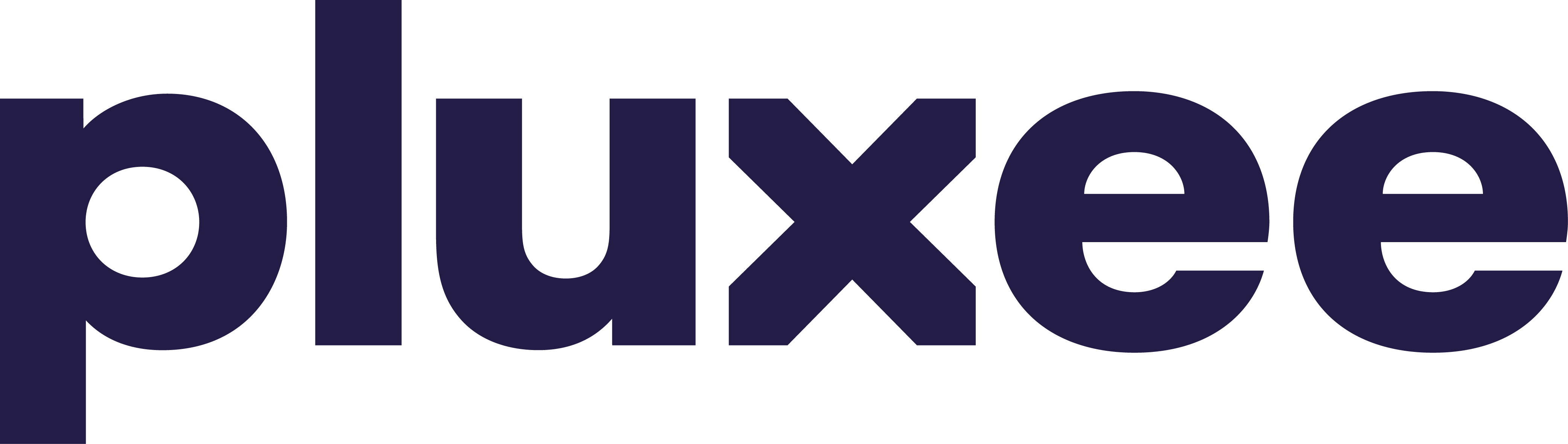 Please note: This form must be completed and signed by the employer. Please email back to us at childcare.engage.uk@sodexo.com. Print in block capitals.Employer DetailsEmployer NameAccount NumberAddressPostcodeEmployee and Voucher DetailsEmployee NamePayroll ReferenceReason for creditVoucher amount to becreditedDeclaration: I understand the credit will apply on the face value of the childcare vouchers only and that the original full management fee for the order remains payable to cover the additional administrative costs incurred by Pluxee UK Ltd. I will also undertake to ensure that any relevant tax and NIcontributions are accounted for on receipt of the credit from Pluxee UK Ltd.Authorised SignaturePrint namePositionContact NumberContact E-mailIf the employee has paper vouchers, please scan, or take a picture of the vouchers and email these to childcare.engage.uk@sodexo.com along with the completed credit request form. Please note: Forms will only be processed if signed by an authorised member of staff.Authorised Signature	Date Actioned